Выявление общей композиционного замысла и приемов взаимодействия элементов между собой. Материалы: Формат А4, карандаш, гуашь или акварель, гелиевые ручки черного цвета.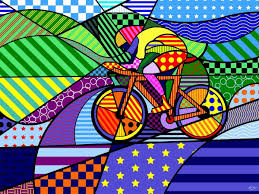 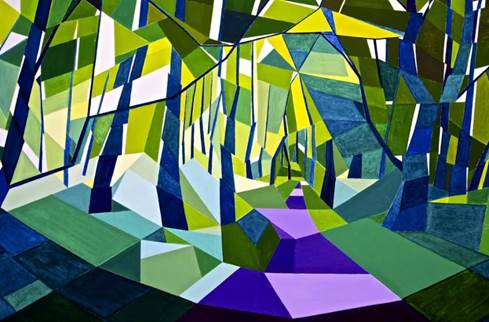 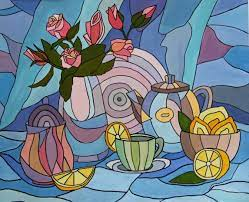 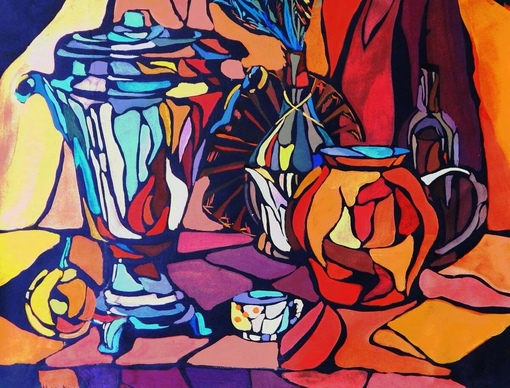 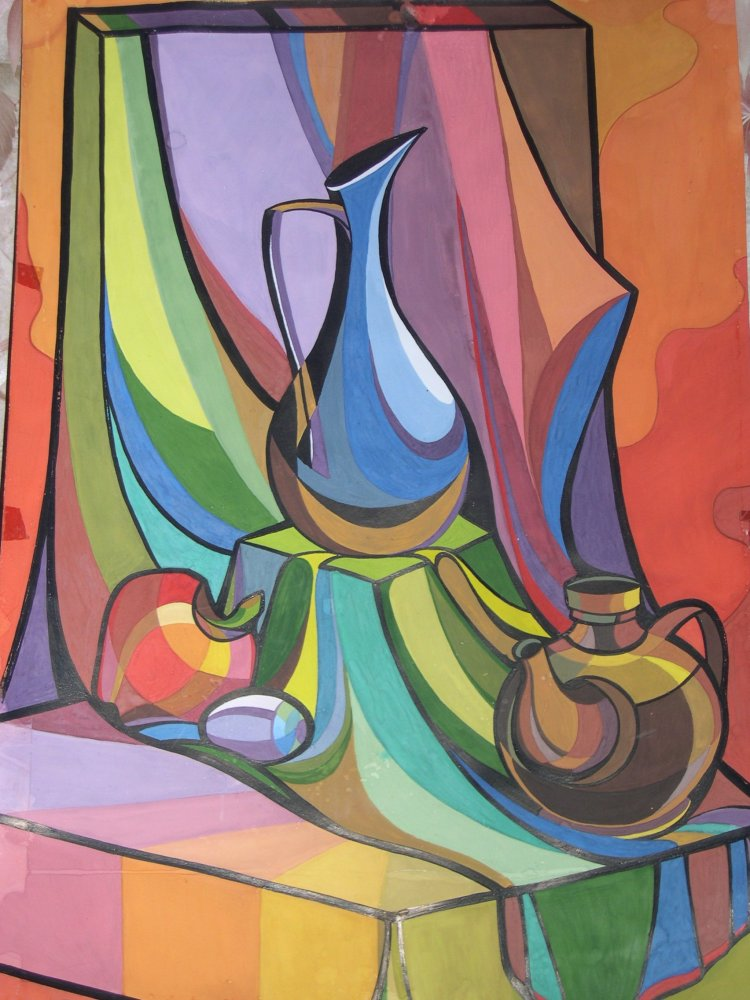 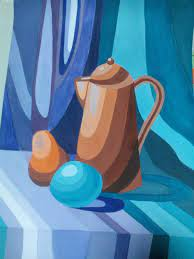 